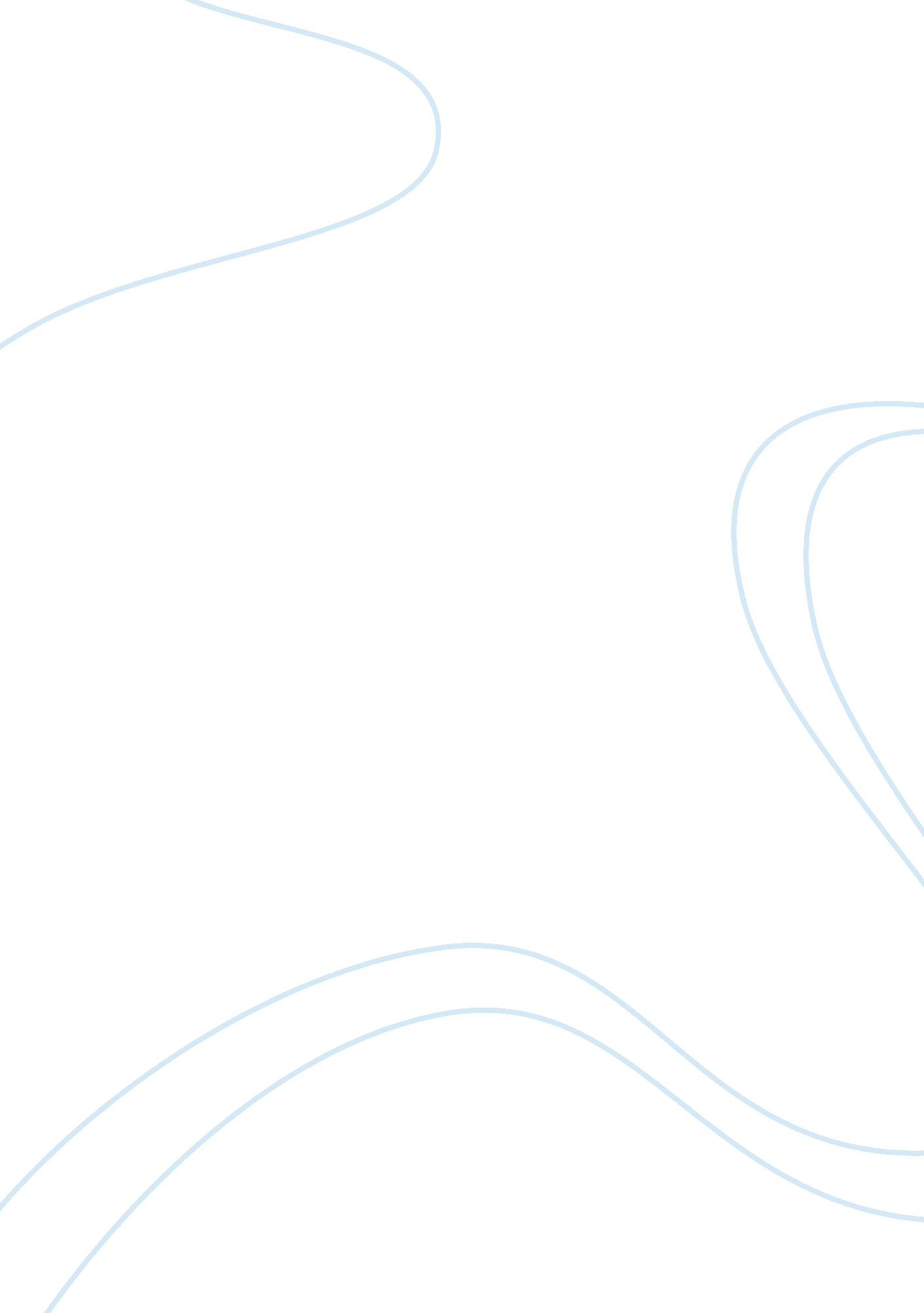 Career planningFinance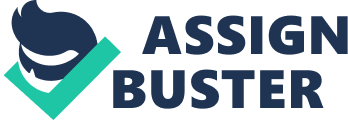 Career Planning I affirm my intent to pursue a career as a consultant in the real e industry in the short term. I have had the opportunity to develop a network of business contacts which I envision to expand through constant exposure to the financial world. These professional relationships will be instrumental in enhancing stronger customer service skills; as well as my cognitive and analytical skills that are needed to assume a proactive stance to tap opportunities in this field of endeavor. 
In planning my career, I acknowledge that there is a need to observe the emerging market trends in relation to facets affecting real estate. There is this genuine desire to forge a partnership with the Royal Institute of Chartered Surveyors that will open new doors to greater paths in achieving unprecedented heights in this profession. 
Concurrently, my long term career goals earmark eventual membership with the Investment Property Forum where I hope to gain comprehensive exposure and knowledge to the emerging real estate and property investment market. Advanced knowledge, in conjunction with developed competencies would ensure the fulfillment of explicitly defined goals. I plan to establish my own property financing business to affirm me as a serious player in the Chinese real estate industry in within the next 15 years. I strongly believe that my short and long term career goals will authenticate my accomplishment as one of the iconic experts in the field of real estate finance in China. 